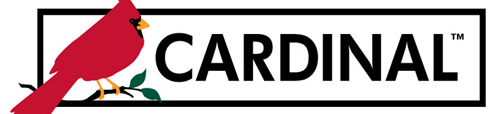 Commonwealth of VirginiaDepartment of TransportationCardinal Table Maintenance (Add\Update)AssetEffective Date: __________________               		Status:    Active     Inactive                         Description:______________________________________________________________(This is a required field and is restricted to 30 characters.)Short Description:_________________			Budgetary Only:     (This is a required field and is restricted to 10 characters.)			(Check box if the Asset is only used on Budget Transactions.)Attributes:ASSET CATEGORY:	 Building 		 Land    	Long Description: ________________________________________________________________________________________________________________________________________________________________________________________________________________________________________________________________________________________________________________________________________________________________________________________________________________________________________________(This field is not required and can be used to further describe the chartfield purpose/use.)Requester:_______________________________________ Date:___________________	Approver:________________________________________Date:___________________	For Use by the VDOT ChartField Setup Administrator:Entered By: ____________________________	Date: _____________________________SetID:	50100		Asset Value:_____________________